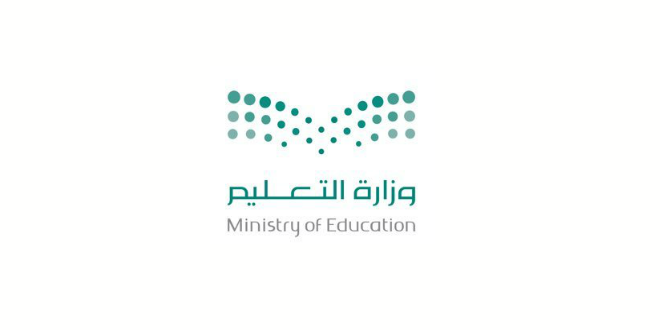 أسئلة اختبار نهاية الفصل الثاني لمادة لغتي للصف الثاني محو أمية لعام1444هـ(فهم المقروء واستيعابه وتذوقه)     12 درجةاسمي مهند ،وأنتم تشاهدون صورتي وأنا أقف أمام أحد المعالم المشهورة في مدينتي ،فمدينتي تقع عند منتصف الشاطئ الشرقي للبحر الأحمر، وسميت بعروس البحر الأحمر.س1/اقرأي الفقرة السابقة ،ثم أجيبي عن الآتي :    1-اسم الطفل الذي يتحدث عن مدينته هو...... (فهد  _  مهند   _  عمر    )2_مفرد كلمة المعالم هو............  (المعلم _العلم _ المعالم )3_اسم مدينة مهند من خلال الوصف .......( جدة _ الطائف _ ينبع)4_استخرجي من الفقرة السابقة مايأتي :    أ-كلمة بها( ال) القمرية :..............................    ب-فعلا ................................................    ج-حرفا ...............................................(الوظيفة النحوية )      10 درجاتس2/أ)حددي الفعل والفاعل والمفعول به من خلال الجملة التالية :   ب)اكملي الجملة بخبر مناسب مع ضبطه بالشكل .    1_الربيعُ .......................    2_الشتاءُ ......................                                         ( 1 )                تابع اختبار نهائي للصف الثاني للفصل الثاني لمحو أمية لعام 1444هـ(الظاهرة الإملائية )     10  درجات       س3/أ)اختاري الإجابة الصحيحة من بين القوسين .      1-اشتد نوع الهمزة .............( وصل _ قطع _ متوسطة )      2-أغصان نوع الهمزة .........( وصل _ قطع _ متوسطة )      3-عند دخول اللام المكسورة على كلمة ( الورقة )تكتب هكذا............                     (للورقة _ اللورقة_ لللورقة )      4-عند دخول ال على كلمة ( لحم ) تكتب هكذا....................                   (اللحم  _   للحم  _  الللحم )       5-الكلمة الصحيحة هي..........( هاذا _ هذا – هاذان)ب)اكتبي مايملى عليك ......................................................................................................................................................................................................................................................................................        (الرسم الكتابي)    8س4/اكتبي العبارة التالية بخط النسخ.      يحتفل المسلمون كل عام بعيدين ويتبادلون التهاني والهدايا.    ......................................................................................                            انتهت الأسئلة                            والله الموفق                                                             معلمة المادة /مها السيد       الجملةالفعل الفاعل    المفعول بهقرأَ الطالبُ القصةَ.